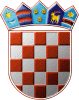 REPUBLIKA HRVATSKAKRAPINSKO – ZAGORSKA ŽUPANIJAGRAD ZLATARGRADONAČELNIKKLASA: 100-01/23-01/01URBROJ: 2140-07-02-23-1U Zlataru 13. siječnja 2023.	Na temelju čl. 10. st. 2. Zakona o službenicima i namještenicima u lokalnoj i područnoj (regionalnoj) samoupravi (NN 86/08, 61/11, 04/18, 112/19), na prijedlog pročelnika Jedinstvenog upravnog odjela Grada Zlatara, gradonačelnica Grada Zlatara donosiPLAN PRIJMAu službu u Jedinstveni upravni odjel Grada Zlatara za 2023. godinuČlanak 1.	Ovim Planom prijma u službu u Jedinstveni upravni odjel Grada Zlatara za 2023. (dalje: Plan) utvrđuje se prijam službenika i namještenika u Jedinstveni upravni odjel Grada Zlatara tijekom 2023. godine.Članak 2.	Planom se utvrđuje broj službenika i namještenika prema Pravilniku o unutarnjem redu Jedinstvenog upravnog odjela Grada Zlatara („Službeni glasnik Krapinsko-zagorske županije“ 1/22 – dalje: Pravilnik), stvarno stanje popunjenosti radnih mjesta u Jedinstvenom upravnom odjelu Grada Zlatara na dan 13. siječnja 2023. i potreban broj službenika i namještenika na neodređeno vrijeme za 2023., te potreban broj vježbenika za 2023. godinu.Članak 3.	Utvrđuje se da je u Jedinstvenom upravnom odjelu Grada Zlatara prema Pravilniku sistematizirano 15 radnih mjesta, od kojih je na dan 13. siječnja 2023. popunjeno 11 radnih mjesta.Članak 4.	Utvrđuje se da su u Jedinstvenom upravnom odjelu Grada Zlatara nepopunjena radna mjesta:radno mjesto stručni suradnik za upravne poslove – jedan izvršitelj, domar – jedan izvršitelj, portir – jedan izvršitelj, referent – poljoprivredni redar – jedan izvršitelj.Članak 5.	Tijekom 2023. se planira prijam u službu na neodređeno vrijeme na radna mjesta: domar – jedan izvršitelj, portir – jedan izvršitelj, referent – poljoprivredni redar – jedan izvršitelj.Članak 6.	Ne planira se prijam vježbenika u službu tijekom 2023. godineČlanak 7.	Plan prijma u službu u Jedinstveni upravni odjel Grada Zlatara za 2023. godinu stupa na snagu danom donošenja, a objaviti će se u „Službenom glasniku Krapinsko-zagorske županije“.GRADONAČELNICAJasenka Auguštan-PentekREPUBLIKA HRVATSKAKRAPINSKO – ZAGORSKA ŽUPANIJAGRAD ZLATARJEDINSTVENI UPRAVNI ODJELKLASA: 100-01/23-01/01URBROJ: 2140-07-04-01-23-2U Zlataru 17. siječnja 2023.KRAPINSKO-ZAGORSKA ŽUPANIJAUPRAVNI ODJEL ZA POSLOVE ŽUPANIJSKE SKUPŠTINEPREDMET: Plan prijma u službu u Jedinstveni upravni odjel Grada Zlatara za 2023.dostavlja sePoštovani,	molimo objavu u sljedećem „Službenom glasniku Krapinsko-zagorske županije“ predmetnog akta.	S poštovanjem,PROČELNIKdr.sc. Mladen KrušeljPrilozi:- kao u tekstu DOSTAVITI: Krapinsko-zagorska županija, Upravni odjel za poslove Županijske skupštine, Magistratska ulica 1, 49000 Krapina – s povratnicom,Spis, ovdje.